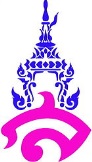 แผนการจัดการเรียนรู้ที่ ๑หน่วยการเรียนรู้ที่ ๑ การพูดอย่างมืออาชีพ			 	  เรื่อง หลักการฟัง ดู และพูดวิชา ภาษาไทย			  ชื่อรายวิชา ท ๒๒๑๐๒  	     กลุ่มสาระการเรียนรู้  ภาษาไทยชั้น มัธยมศึกษาปีที่ ๒   		 ภาคเรียนที่ ๒	ปีการศึกษา ๒๕๖๒		     เวลา ๑๐๐ นาทีผู้สอน  อาจารย์จารุวัลย์ พิมผนวชมาตรฐานการเรียนรู้ 	มาตรฐาน ท ๓.๑ สามารถเลือกฟังและดูอย่างมีวิจารณญาณ และพูดแสดงความรู้ ความคิด และความรู้สึกในโอกาสต่าง ๆ อย่างมีวิจารณญาณและสร้างสรรค์ตัวชี้วัด	ท ๓.๑ ม๒/๓ วิเคราะห์และวิจารณ์เรื่องที่ฟังและดูอย่างมีเหตุผล เพื่อนำข้อคิดมาประยุกต์ใช้ในการ-ดำเนินชีวิต	ท ๓.๑ ม๒/๖ มีมารยาทในการฟัง การดู และการพูดจุดประสงค์การเรียนรู้	๑. นักเรียนสามารถบอกหลักการฟัง การดู และการพูดได้	๒. นักเรียนสามารถแสดงความคิดเห็นเกี่ยวกับเรื่องที่ฟังและดูได้อย่างสร้างสรรค์สาระสำคัญ	การฟังและการดูของคนเราในแต่ละวัน จะมีทั้งสิ่งที่เป็นความรู้และสิ่งที่เป็นความบันเทิง เราจะต้องเลือกฟังและเลือกดูอย่างมีวิจารณญาณ เพื่อให้เกิดประโยชน์สูงสุดกับตนเอง 	การฟังและดูสิ่งที่เป็นความรู้ควรฟังและดูอย่างตั้งใจ พิจารณาไตร่ตรองความรู้ ข้อเท็จจริง มีมารยาทในการฟัง อีกทั้งควรจดบันทึกความรู้จากเรื่องที่ฟังและดูเพื่อหาข้อมูลเพิ่มเติมจากเรื่องนั้น ๆ อีกด้วย	การฟังและดูสิ่งที่เป็นความบันเทิงควรฟังและดูอย่างตั้งใจ พิจารณาว่าสารนั้นให้ความบันเทิงมากน้อยเพียงใด ใช้จินตนาการตามเรื่องนั้น ๆ อีกทั้งพิจารณาความคิดสร้างสรรค์ของเรื่องนั้น ๆ ด้วยสาระการเรียนรู้	ความรู้		๑. ประเภทของการฟังและดู		๒. หลักการฟังและดูสื่อรูปแบบต่าง ๆ 	ทักษะกระบวนการทางภาษาไทย		สามารถใช้ภาษาติดต่อทั้งการรับรู้และถ่ายทอดความรู้สึกนึกคิดอย่างมีประสิทธิภาพและสัมฤทธิ์ผลคุณลักษณะอันพึงประสงค์										๑. ใฝ่เรียนรู้	๒. มุ่งมั่นในการทำงานสมรรถนะสำคัญ											๑. ความสามารถในการสื่อสาร	๒. ความสามารถในการคิดกิจกรรมการเรียนรู้	กิจกรรมนำเข้าสู่บทเรียน	๑. ครูสอบถามนักเรียนเกี่ยวกับสื่อที่นักเรียนพบเห็นในชีวิตประจำวัน ได้แก่ ๑. ในชีวิตประจำวันของนักเรียนพบสื่อประเภทใดบ้าง (แนวการตอบ สื่อวิทยุ / สื่อโทรทัศน์ / สื่อสิ่งพิมพ์ / อินเทอร์เน็ต ) ๒. ในการรับรู้ทางสื่อต่าง ๆ อะไรเป็นสิ่งสำคัญที่ช่วยพิจารณาความน่าเชื่อถือของสื่อนั้น ๆ (แนวการตอบ วิจารณญาณ)กิจกรรมพัฒนาผู้เรียน	๒. ครูบรรยายความรู้เรื่องสื่อประเภทต่าง ๆ และหลักการฟังและดูจากสื่อต่าง ๆ นักเรียนจดลงสมุดจดบันทึก	๓. ครูให้นักเรียนยกตัวอย่างสื่อที่พบเจอในชีวิตประจำวัน และบอกข้อดีและข้อเสียของสื่อประเภทนั้น กิจกรรมรวบยอด		๔. นักเรียนและครูร่วมกันสรุปหลักการฟัง ดู และพูดและซักถามข้อสงสัยเพิ่มเติมสื่อการเรียนรู้/แหล่งการเรียนรู้	โปรแกรมนำเสนอข้อมูล เรื่อง การฟัง การดู และการพูดการวัดและประเมินผลบันทึกหลังสอน	๑. ผลการสอน	๒.  ปัญหาและอุปสรรค		๓.  ข้อเสนอแนะ		           					ลงชื่อ......................................................ผู้สอน       								         (อาจารย์จารุวัลย์ พิมผนวช)	                      							   อาจารย์ประจำวิชา					    ความเห็นของหัวหน้ากลุ่มสาระการเรียนรู้วิชาภาษาไทย.............................................................................................................................................................................. ..............................................................................................................................................................................								ลงชื่อ................................................................							           	 (อ.ดร.บัวลักษณ์ เพชรงาม)							  หัวหน้ากลุ่มสาระการเรียนรู้วิชาภาษาไทยเป้าหมายหลักฐานเครื่องมือวัดเกณฑ์การประเมินสาระสำคัญ   การฟังและการดูของคนเราในแต่ละวัน จะมีทั้งสิ่งที่เป็นความรู้และสิ่งที่เป็นความบันเทิง เราจะต้องเลือกฟังและเลือกดูอย่างมีวิจารณญาณ เพื่อให้เกิดประโยชน์สูงสุดกับตนเอง 	การฟังและดูสิ่งที่เป็นความรู้ควรฟังและดูอย่างตั้งใจ พิจารณาไตร่ตรองความรู้ ข้อเท็จจริง มีมารยาทในการฟัง อีกทั้งควรจดบันทึกความรู้จากเรื่องที่ฟังและดูเพื่อหาข้อมูลเพิ่มเติมจากเรื่องนั้น ๆ อีกด้วย	การฟังและดูสิ่งที่เป็นความบันเทิงควรฟังและดูอย่างตั้งใจ พิจารณาว่าสารนั้นใหเความบันเทิงมากน้อนเพียงใด ใช้จินตนาการตามเรื่องนั้น ๆ อีกทั้งพิจารณาความคิดสร้างสรรค์ของเรื่องนั้น ๆ ด้วยสมุดจดบันทึกตรวจสมุดจดบันทึกร้อยละ ๖๐ ผ่านเกณฑ์ตัวชี้วัดท ๓.๑ ม๒/๓ วิเคราะห์และวิจารณ์เรื่องที่ฟังและดูอย่างมีเหตุผล เพื่อนำข้อคิดมาประยุกต์ใช้ในการดำเนินชีวิตท ๓.๑ ม๒/๖ มีมารยาทในการฟัง การดู และการพูดสมุดจดบันทึกตรวจสมุดจดบันทึกร้อยละ ๖๐ ผ่านเกณฑ์คุณลักษณะอันพึงประสงค์
๑. ใฝ่เรียนรู้๒. มุ่งมั่นในการทำงานสมุดจดบันทึกตรวจสมุดจดบันทึกร้อยละ ๖๐ ผ่านเกณฑ์สมรรถนะ          ๑. ความสามารถในการสื่อสาร๒. ความสามารถในการคิดสมุดจดบันทึกตรวจสมุดจดบันทึกร้อยละ ๖๐ ผ่านเกณฑ์